الجمعية العامة للويبوالدورة الثامنة والأربعون (الدورة الاستثنائية السادسة والعشرون)جنيف، من 3 إلى 11 أكتوبر 2016اقتراحات لإدخال تعديلات على ميثاق الرقابة الداخلية من جانب اللجنة الاستشارية المستقلة للرقابةتصويب	في المرفق، بعد الفقرة 44، يرجى إدراج العنوان التالي:طاء.	تعيين مدير الشعبة وتقييم أدائه وإقالته[نهاية الوثيقة]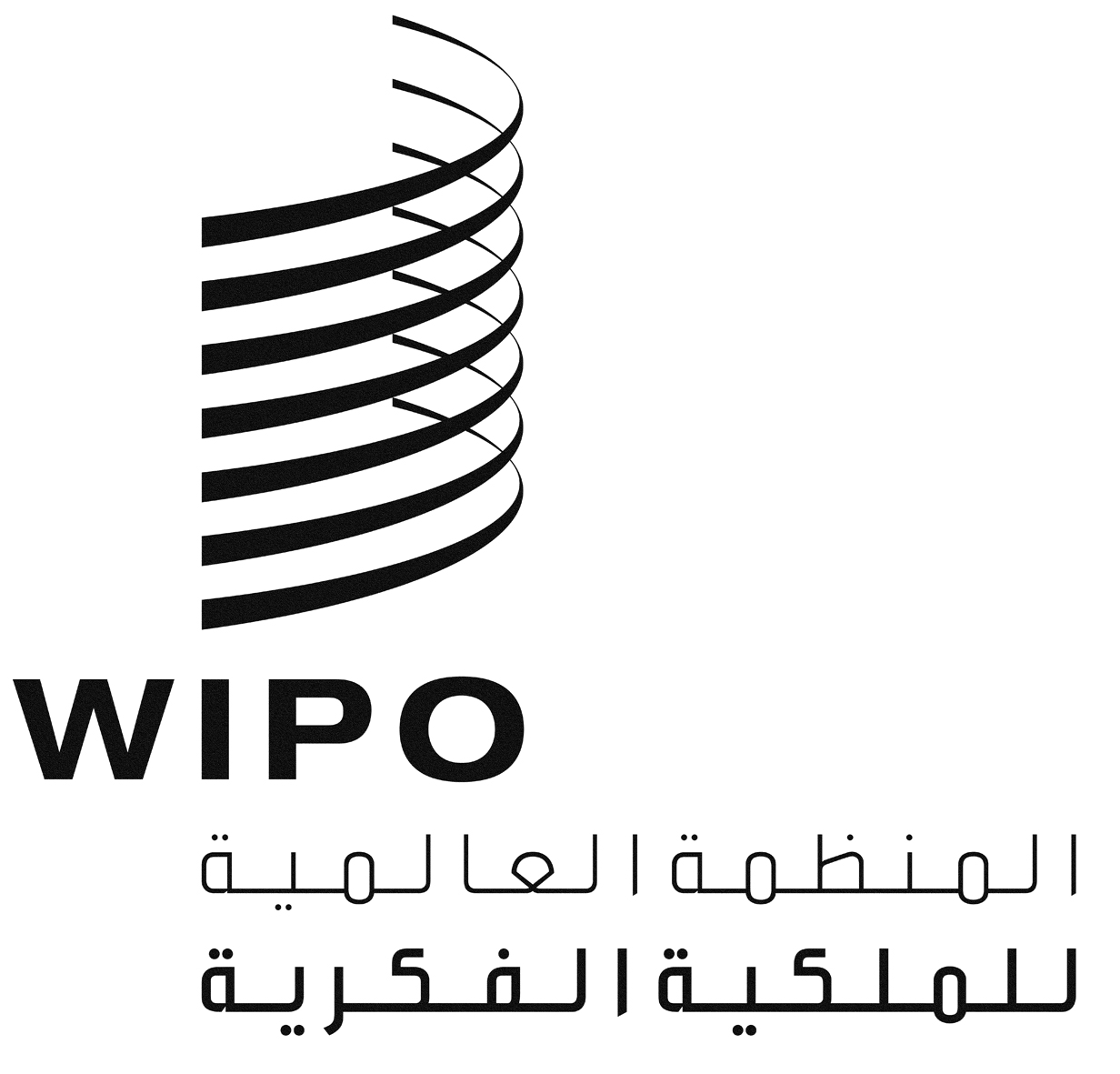 AWO/GA/48/16 CORR.WO/GA/48/16 CORR.WO/GA/48/16 CORR.الأصل: بالإنكليزيةالأصل: بالإنكليزيةالأصل: بالإنكليزيةالتاريخ: 22 سبتمبر 2016التاريخ: 22 سبتمبر 2016التاريخ: 22 سبتمبر 2016